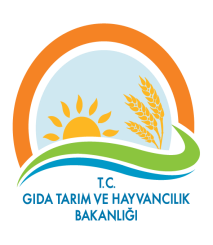 İŞ AKIŞ ŞEMASIBİRİM       :İLM.ÇMYB.ŞMAŞEMA NO :GTHB.32.İLM.İKS/KYS.AKŞ.06.09ŞEMA ADI :4342 SAYILI MERA KANUNU 5B MADDESİ ÇALIŞMALARI SÜRECİİŞ AKIŞ ŞEMASIHazırlayanOnaylayanİKS/KSYS Sorumlusu